	     History Assignment 9: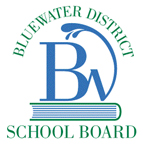 Canada and the Coming of the First World WarDate: Due 				Overview:In this assignment, students will imagine they are writing a persuasive article in Henri Bourassa’s Le Devoir newspaper.  War has been declared in Europe, and Britain has asked Canada to participate in the Great War to help defend the British Empire.  Canadians who support the war feel that it was our duty to help Britain, while those who are opposed to the war feel Canada should be more independent.  They also feel that Canada should not get involved in a foreign dispute.  Write a one-page article to the editor of Le Devoir on your position of Canada’s role in the war.  Be sure to back up your position with as many points as you can.Tasks:Choose one side of Canada’s position and role in the British Empire.Create a list of points that will support your position of Canada’s role.Write a persuasive article on Canada’s role for the Le Devoir newspaper.Evaluation:CategoryLevel 4Level 3Level 2Level 1%ResearchResearch is complete and extensively explores Canada’s role in the British Empire.Research is complete and explores Canada’s role in the British Empire.25PersuasionThe article has a strong position and is defended with many points.The article has a position and is defended with some points.25InformationThe information and details are accurate and effectively presented in an engaging article.The information and details are accurate and fairly well presented in an article.25PresentationThe presentation was extremely effective.The presentation was effective.25